DSWD DROMIC Report #6on Typhoon “ROSITA” [I.N. YUTU]as of 30 October 2018, 12NNSUMMARYStatus of Affected Families / PersonsA total of 4,248 or 11,916 persons were affected in 200 barangays, 72 cities/municipalities, and 13 provinces in Regions I, II, III and CAR.Table 1. Affected Areas and Number of Affected Families / PersonsNote: Continuous assessment and validation.Sources: LGUs through the C/MSWD and MDRRMOStatus of Displaced and Served Families and PersonsStatus of Prepositioned Resources: Stockpile and Standby FundsThe DSWD Central Office (CO), concerned Field Offices (FOs), and National Resource Operations Center (NROC) have stockpiles and standby funds amounting to ₱1,403,575,664.48 (see Table 1) with breakdown as follows:StockpilesA total of 366,614 Family Food Packs (FFPs) (see Table 2) amounting to ₱134,029,038.32 and available Food and Non-food Items (FNIs) amounting to ₱937,832,182.77.Standby FundsA total of ₱465,473,481.71 standby funds in the CO and FOs. Of the said amount, ₱411,020,429.10 is the available Quick Response Fund in the CO.Summary of Assistance Provided by DSWDFood and Non-Food ItemsDSWD NROC has augmented Family Food Packs worth ₱3,168,000.00 to Field Office III and CAR.DSWD NROC has augmented Non-Food Items worth ₱2,435,625.00 to Field Office III and CAR. DSWD Services and InterventionsCamp Coordination and Camp Management and IDP ProtectionDSWD CO– QRTs were alerted and on-standby for possible augmentation to disaster affected.DSWD CO deployed QRTs to FOs I, II, III and CAR to provide Technical Assistance relative to the “TY Rosita”.Quick Response Team trained on the Management of Evacuation Center are on standby and ready for deployment to augment the Local Government Units, when necessaryQuick Response Team trained on Psycho-social support processing and Child/Women Friendly Space Facilitators are on standby for deploymentAVAILABLE FAMILY FOOD PACKS (FFPs) IN NROCIN TRANSITWORKFORCE SUPPORT FOR OPERATIONSOn-going repacking of family food packs at the National Resource Operations center (NROC), Pasay City and Visayas Disaster Response Center (VDRC), Cebu City for augmentation support.Continuous mobilization of additional volunteers engaged in the repacking of FFPs at DSWD-NROC.Continuous coordination with the Logistic Cluster for the availability of air, sea and land assets for the mobilization of relief goods to affected areas. Close coordination with the Logistics Cluster for the availability of air, sea, and land assets for transporting relief goods to affected areas.OCDRegional Office MIMAROPAWith available stockpile of the following FNFIs: 1,474 Family Packs (amounting to Php15,477,000) and 1,998 Hygiene Kits (amounting to Php979,020)Regional Office VIIIWith available stockpile of the following FNFIs: 1,908 Family Packs (amounting to Php20,034,000) and 3,000 Hygiene Kits (amounting to Php 1,470,000)RESPONSE NEEDSProvision of health services including medical / public health services; water, sanitation and hygiene (WASH) services, nutrition services, and mental health and psychosocial (MHPSS) servicesCurrent pressing need is the augmentation of additional hygiene kits and water containers to the affected regions specifically Region I, II, III, and CAR.PREPAREDNESS FOR RESPONSE ACTIONS BY THE HEALTH CLUSTERContinuous coordination with partners and stakeholders at each level of governance for situation updates and reporting of any untoward incidents within their respective areas of responsibility.Health Teams including Rapid Health Assessment Teams and composite teams (members with quad cluster focals) are on standby and ready for deployment.A total of Php 8,212,824.07 worth of medicines, medical supplies, and other commodities are prepositioned in DOH Provincial Offices through the CHDs.A total of Php 123,940,170.98 worth of commodities are available in DOH regional warehouses in Regions I, II, III, IV-A, and CAR. Meanwhile Php 33,618,165.66 worth of commodities are available at the DOH Central Office.GAPS AND CONSTRAINTSDue to the response activities during TY Ompong, health resources were depleted at the central and regional level. There is on-going procurement of additional commodities. However, it might not be enough to sustain the immediate response health needs for operations after the landfall of TY Rosita. As of reporting time, the following are needed at the regional level:Source: DOH HEARS PLUS ReportOCD - ICTDDeployment team on standby to support voice and internet requirements of possible areas that may be affected. OCD have prepared the following equipment on standby for deployment:Two (2) – BGAN One (1) - Fly Away (Very Small Aperture Terminal) VSATThree (3) - Satellite PhonesOne (1) – Printer, 3 LaptopsCoordinated with Satellite Service Provider to provide technical assistance and ensure operational readiness of all VSAT equipment installed at OCD Regional Offices.Activated videoconferencing capability at the NDRRMOC and RDRRMOCs for online collaboration.Coordinated with OCD CAR, 1, 2, 3, NCR, CALABARZON and MIMAROPA to ensure operational readiness of their emergency communication equipment (Satellite Phones, BGAN and VSAT):    >Satellite Phones (Distribution of Soft pins).    >BGAN on standby for deployment.    >Activated VSAT and ready for Bandwidth on Demand (BOD).Requested DOST-ASTI to provide support for satellite imageries and GIS requirements for the NDRRMOC .DICT - DRRMD- Provided the following communications equipment at NDRRMOC on standby for deployment:1 pair of IP Radios10 units of Broadband Global Area Network (BGAN)10 units of VHF / UHF Dual Band FM Transceiver 1 Unit Raytheon interconnect systemInstalled HF radio at the NDRRM Operations Center to provide long-backhaul connectivity to Regions with 2 personnel rendering duty at the NDRRMOC.DICT personnel on standby for possible deployment to augment and provide emergency communications support and equipment to the areas to be affected by the Typhoon.AFP - CEISSAFP- Established of HF radio at NDRRM Operations Center with 1 radio operator.- AFP Signal Special Team on standby for possible deployment on areas to be affected by the Typhoon.PNP – CES- Committed to provide (5) personnel equipped with the following equipment on standby for possible deployment:NTC-Directed Telecommunications Provider to ensure that standard operating procedures for Typhoon preparation are being followed for the continuity of communication services to areas that might be affected by the typhoon.SMART: -Prepositioned their Multi Equipment on Wheels (MEOW) and personnel equipped with Generator Sets for their telecommunication facilities in anticipation of power outages on the possible areas to be affected.-Stocking of diesel fuel in identified critical facilities in areas to be hit.GLOBE-Globe Telecoms prepositioned their personnel, generator sets, and emergency communication equipment, Communication on Wheels (COW) and mobility assets for network restoration activities to areas that might be affected.- Ready to establish and deploy “Libreng Tawag” and “Libreng Charging” Station to areas that might be affected.Reported Minimal Network Outages in Cagayan, Isabela, Pangasinan, Ifugao and Ilocos Norte and Aurora. No reported damage on cellsites. Response Needs:Manpower assistance to schools used as Evacuation CenterCluster Responses:Continuously monitored class suspensions and schools used as evacuation centers;Coordinated with Region and Division DRRM Coordinators for the validated report on schools used as Evacuation Centers;Coordinated with SDO DRRM Coordinators of exposed and affected regions;Disseminated weather updates to exposed and affected Regions;Directed field offices to closely coordinate with LGUs for local inter-agency actions to be taken;Disseminated advisories from PAG-ASA to regions and divisionsDeployed DRRMS staff for 24/7 red alert dutyTracked key officials (Regional Directors, Schools Division Superintendents, ESSD and SGOD Chiefs).SEARCH RESCUE AND RETRIEVAL- AFP:  Made available helicopters for SRR and RDANA.  Alerted WASAR and MoSAR Teams  8 – SRR Teams  2 – AirSAR   1 – SAR Heli  7- KM451 AMBU Medic  53 - KM450,  11 - KM250,   9 – M35,   8 – BOATS,  30 – CIV. VEHICLES, and   3504– Military Personnel- BFP:  473 - Firetrucks   17 - Ambulance  4 - Rescue Vehicle  883 - Personnel- PNP  8860 – Personnel- PCG 76 – Floating Assets  33 – Ambulance  7 – Rescue Vehicle  3087 - PersonnelGENERAL COORDINATIONMeetings will be held at the NDRRMC Emergency Response Operations Center (EROC) at Camp General Emilio Aguinaldo, Quezon City.Reiterating the following agreements: Each Cluster should have a representative at the EROC on a daily basis on a 24/7 duty. Each Response Cluster Leads shall consolidate all reports of their respective members using the Response Cluster reporting format. (Individual agency report will not be accepted)*****The Disaster Response Operations Monitoring and Information Center (DROMIC) of the DSWD-DRMB is closely coordinating with the DSWD-Field Offices for any significant disaster preparedness for response updatesREGION / PROVINCE / MUNICIPALITYPopulationNUMBER OF AFFECTEDNUMBER OF AFFECTEDNUMBER OF AFFECTEDNUMBER OF AFFECTEDNUMBER OF AFFECTEDREGION / PROVINCE / MUNICIPALITYPopulationBarangaysCities / MunicipalitiesProvincesFamiliesPersonsGRAND TOTAL21,417,72120072134,24811,916REGION I5,026,1282310358119REGION II3,451,4101064231.5925,379REGION III11,218,17736512,4425,882CAR1,722,00635156156536REGION / PROVINCE / MUNICIPALITY  NUMBER OF EVACUATION CENTERS (ECs)  NUMBER OF EVACUATION CENTERS (ECs)  INSIDE ECs  INSIDE ECs  INSIDE ECs  INSIDE ECs  INSIDE ECs Returned Home  INSIDE ECs Returned Home REGION / PROVINCE / MUNICIPALITY  NUMBER OF EVACUATION CENTERS (ECs)  NUMBER OF EVACUATION CENTERS (ECs)  INSIDE ECs  INSIDE ECs  INSIDE ECs  INSIDE ECs  INSIDE ECs Returned Home  INSIDE ECs Returned Home REGION / PROVINCE / MUNICIPALITY  NUMBER OF EVACUATION CENTERS (ECs)  NUMBER OF EVACUATION CENTERS (ECs)  Families  Families  Persons  Persons  Families  Persons REGION / PROVINCE / MUNICIPALITY CUM NOW  CUM  NOW  CUM  NOW  Families  Persons GRAND TOTAL2222223,5613,56110,88410,884--REGION I1515309309914914--REGION II1061061,5921,5925,3795,379--REGION III66661,2441,2442,9842,984--CAR35354164161,6071,607--FIELD OFFICESTANDBY FUNDSSTOCKPILESTOCKPILESTOCKPILESTOCKPILESTOCKPILETOTAL STANDBY FUNDS AND STOCKPILEFIELD OFFICESTANDBY FUNDSFamily Food PacksFamily Food PacksFoodNon-FoodSub-Total
(Food and NFIs)TOTAL STANDBY FUNDS AND STOCKPILEFIELD OFFICESTANDBY FUNDSQuantityTotal CostFoodNon-FoodSub-Total
(Food and NFIs)TOTAL STANDBY FUNDS AND STOCKPILETOTAL465,743,481.71366,614134,029,038.32146,336,954.15657,466,190.30937,832,182.771,403,575,664.48 Central Office* 411,020,429.10- - - - 411,020,429.10 NROC - 82,50029,865,000.0052,013,768.71250,151,387.05332,030,155.76332,030,155.76 NCR 3,620,973.504,3671,398,882.461,376,293.538,804,557.7711,579,733.7615,200,707.26 CAR 8,834,032.9525,5179,198,879.755,315,664.5616,592,329.0131,106,873.3239,940,906.27 I 4,879,581.403,6661,319,760.000.0048,092,328.9249,412,088.9254,291,670.32 II 8,539,681.0419,3606,969,600.001,020,109.401,248,788.509,238,497.9017,778,178.94 III 3,407,969.0022,2608,150,371.00180,114.6012,980,819.2721,311,304.8724,719,273.87CALABARZON 3,716,000.005,2671,545,315.562,267,865.336,389,777.4010,202,958.2913,918,958.29 MIMAROPA 1,434,141.7523,2808,654,115.007,602,897.611,344,028.8617,601,041.4719,035,183.22 V 2,169,791.1231,19312,295,590.561,432,795.0053,420,476.0067,148,861.5669,318,652.68 VI 1,400,000.0016,5595,961,240.0014,283,821.618,351,381.1928,596,442.8029,996,442.80 VII 534,400.0055,07222,765,905.9520,389,617.6445,809,093.3788,964,616.9689,499,016.96 VIII 2,697,960.0010,8843,307,212.3413,407,339.0046,521,305.0063,235,856.3465,933,816.34 IX 1,347,471.8516,7506,030,000.009,363,090.006,964,083.2922,357,173.2923,704,645.14 X 3,140,700.0012,7294,301,829.006,099,492.00125,178,927.86135,580,248.86138,720,948.86 XI 3,000,000.0022,9927,536,777.606,913,600.0012,592,706.3427,043,083.9430,043,083.94 XII 3,000,350.003,8531,545,053.001,075,368.013,114,896.675,735,317.688,735,667.68 CARAGA 3,000,000.0010,3653,183,506.103,595,117.159,909,303.8016,687,927.0519,687,927.05DSWD Field OfficeRelief ItemsQuantityCost of AssistanceDSWD FO CARFamily Food Packs  1,600   576,000.00 DSWD FO IIIFamily Food Packs  6,200   2,232,000.00   Total  ₱3,168,000.00  ₱3,168,000.00  ₱3,168,000.00Field OfficeRelief ItemsQuantityCost of AssistanceCARFamily Kit400₱920,000.00Sleeping Kit500₱378,875.00Kitchen Kit500₱379,000.00IIISleeping Kit1,000₱757,750.00Total of NFIs DeliveredTotal of NFIs DeliveredTotal of NFIs Delivered₱2,435,625.00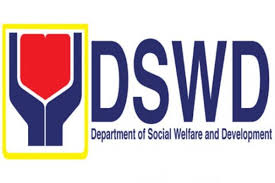 CAMP COORDINATION AND CAMP MANAGEMENT AND IDP PROTECTION FOOD AND NON-FOOD ITEMS Relief ItemQuantityCostRemarksFamily Food Packs81,200₱29,232,000.00Production ongoingNFA Rice (in Kilograms)191,120₱6,211,400.00Production ongoingHygiene Kits57,773₱103,283,680.75Production ongoingSleeping Kits57,282₱43,405,435.50Production ongoingFamily Kits23,488₱54,022,400.00Production ongoingKitchen Kits3,596₱2,725,768.00Production ongoingTents1,489₱23,675,100.00Production ongoingLaminated Sacks117₱407,028.96Production ongoingDAFAC Forms430,950₱767,091.00Production ongoingCollapsible Water Carrier10,497₱4,345,758.00Production ongoingRelief ItemField OfficeQuantityDestinationFamily Food PacksDSWD FO CAR6,8001,700 (La Trinindad, Benguet)5,100 (DSWD Provincial SWAD Office, Tabuk, Kalinga)Sleeping KitDSWD FO CAR500DSWD Provincial SWAD Office, Tabuk, KalingaKitchen KitDSWD FO CAR500DSWD Provincial SWAD Office, Tabuk, KalingaFamily KitDSWD FO CAR400DSWD Provincial SWAD Office, Tabuk, KalingaFamily Food PacksDSWD FO III2,0001,000 (Sitio Hiwalayan, Barangay Bacong, San Luis, Aurora)1,000 (La Trinidad, Benguet)Sleeping KitDSWD FO III1,000500 (Sitio Hiwalayan, Barangay Bacong, San Luis, Aurora)500 (La Trinindad, Benguet)CategoryOrganizationNo. of PaxUniformed PersonnelMCCT (Cash for Work)32Uniformed PersonnelMCGI21CivilianJollibee13TOTAL WORKFORCE DEPLOYEDTOTAL WORKFORCE DEPLOYED66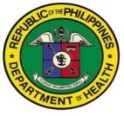 HEALTHREGIONNEEDSNEEDSREGIONHYGIENE KITSWATER CONTAINERSCAR500-I500-II1,0001,000III500-TOTAL2,5001,000Response Needs:Prepositioning of Emergency Relief Items and Resources.Provision of Transportation Support to other Clusters.OCDCentral Office:Prepositioned 40 units of 3.5 KVA Generator Sets and 160 units of chainsaws.On 28 October 2018, coordinated with AFP re the availability of air and land assets, to be put on standby alert ready for possible deployment to areas affected in Northern Luzon including four (4) SAR Helicopter Aircraft and one (1) Ambu Helicopter Aircraft, C-130 Aircraft and M35 TrucksOrganized/ facilitated the first National Response Clusters Meeting held on 29 October 2018, 3:00PMRegional Office MIMAROPA:Prepositioned five (5) units of 75 KVA Mobile GeneratorDSWDResources include nine (9) 10-Wheeler TrucksDPWHPrepositioned assets for road clearing operations* Heavy Equipment includes road grader, dump truck, payloader, backhoe and excavator ** Light Equipment includes chain saw, generator set and water pump* Heavy Equipment includes road grader, dump truck, payloader, backhoe and excavator** Light Equipment includes chain saw, generator set and water pumpAll DPWH Regional and District Engineering Offices are instructed to undertake preparatory activities to mitigate the possible damages.All infrastructures are safely guarded and assured the structural integrity of bridges and other high rise public buildings.Prepositioned assets (heavy equipment, manpower and all logistical needs) on strategic locations that are safe but near disaster-prone areas.All Regional and District Disaster Risk Reduction Management Teams are activated and equipped with the necessary safety gears.Communications networks and facilities are made available at the first instance of any eventuality.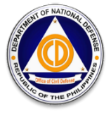 ETC- EMERGENCY TELECOMMUNICATIONS CLUSTER1 unit – Service vehicle2 units – HF radio w/ accessories50 units UHF handheld radio w/ complete accessories25 units – UHF Motorola extra battery2 units – UHF Base radio w/ complete accessories4 units – VHF low band w/ complete accessories1 unit – UHF repeater1 unit – Sat Phone1 unit – 5KVA Generator SetMonitoring of schools used as Evacuation Centers: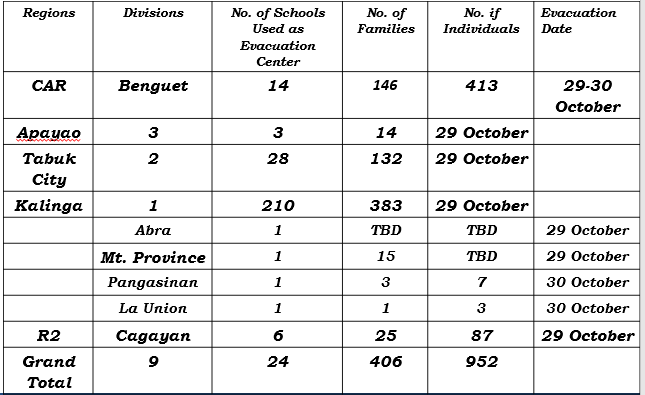 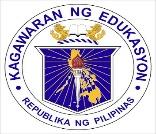 EDUCATION